Sofortige Maßnahmen bei einer Transfusionsreaktion:1.	venösen Zugang belassen!2.	sofortiger Abbruch der Transfusion3.	Untersuchung und Protokollierung der Vitalparameter4.	Notfallmaßnahmen einleitenSicherstellung und Kontrolle des Blutproduktes, Sicherstellung des Bedside-Tests, Identitätsprüfung des Patienten Information des Blutdepots – rufen Sie das Blutdepot anSenden Sie an das Blutdepot die Blutproben wie angefordertSenden Sie unverzüglich das Blutprodukt im Originalzustand (d.h. Schlauch des Transfusionsgerätes unmittelbar nachher abgeknotet und verschlossen).Weitere Harn- oder Blutprodukte für die Diagnostik senden Sie nach Anleitung des Blutdepots/LaborLeitfaden zur Diagnostik von Transfusionsreaktionen (optional anwendbar):Unbedingt Angaben zur Reaktion und zum transfundierten Blutprodukt auf Seite 3 tätigen!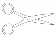 _ _ _ _ _ _ _ _ _ _ _ _ _ _ _ _ _ _ _ _ _ _ _ _ _ _ _ _ _ _ _ _ _ _ _ _ _ _ _ _ _ _ _ _ _ _ _ _ _ _ _ _ _ _ _ _ _ _ _ _ _ _ _ _ _ _ _ _ _ _ _ _ _ _ _ _ _ _ _ _ _ _ _ _ _ _ _ _ _ _ _ _ _ _ _ _ _ _ _ _ _ _ _ _ _ _ _ _ _ _ _ _ _ _ _ _ __ _ _ _ _ _ _ _ _ _ _ _ _ _ _ geschätzte Menge in ml, g bzw. I.E.Kontaktdaten des behandelnden/meldenden Arztes:Station:     Name:     Tel./Pager Nr.:     Angaben zum Empfänger: Blutgruppe:     	Indikation zur Transfusion:     Grunderkrankung:     Begleitmedikation:     Andere transfusionsrelevante Informationen:  Gravidität: Woche    	 chronischer Transfusionsbedarf	 polytransfundiert	 Irreguläre AK Sonstiges:      Transfusionsassoziierte klinische Angaben/Symptome des Empfängers (Mehrfachnennung möglich): Unwohlsein				 Muskel-/Flankenschmerzen	 Hämoglobinurie/Anurie Schweißausbruch			 Urticaria/Hautjucken		 Makrohämaturie Schüttelfrost				 Dyspnoe			 abdominelle Schmerzen Temperaturanstieg:      > 1°C 	 Bronchospasmus		 Nierenschmerzen/-insuffizienz	> 2°C 	 Lungenödem			 Ikterus Schwindelgefühl			 Tachykardie			 Purpura/Blutungen Übelkeit			 Hypotonie			 pulmonale Infiltration (RÖ) Erbrechen			 Hypertonie			 O2-Sättigung <90% Kopfschmerz			 Kollaps/Schock		 anderes:      Therapeutische Maßnahmen nach Auftreten der Transfusionsreaktion:      Laborergebnisse nach Transfusion:      Datum der Reaktion:      	Uhrzeit der Reaktion:      	Ausgang der Reaktion: 	 wiederhergestellt       noch nicht beurteilbar			 Exitus Todesursache:             Datum:             Obduktion:  ja  neinklinische Angaben/SymptomeVerdachtsdiagnosenDiagnostische UntersuchungenFieberanstieg > 1°C, oder > 38°CSchüttelfrostTachykardieBakterielle KontaminationFebrile nicht-hämolytische TransfusionsreaktionBakteriologische Untersuchung von Patientenblut und Konserve bzw. RückstellprobeAusschluss anderer UrsachenUnwohlsein, ÜbelkeitHautveränderungenHypotonieDyspnoe, BronchospasmusKollaps/SchockAllergische/anaphylaktoide/anaphylaktische TransfusionsreaktionPatientenblut auf IgA SchüttelfrostDyspnoeHypotonieNierenschmerzenMakrohämaturieImmunologische HämolyseNichtimmunologische HämolyseBakterielle Kontamination (hämolysierende Keime)KreuzprobeDirekter/Indirekter CoombstestPatientenblut (Elektrolyte, Leber, Nierenwerte, Hb,…)Überprüfung der Konserve auf HämolyseBakterielle Untersuchung von Patientenblut und KonserveDyspnoeLungenödem/pulmonale InfiltrateO2-Sättigung <90%TACO (transfusion associated circulatory overload)TAD (transfusion associated dyspnea)TRALI (transfusion related acute lung injury)Anamnese und Klinik (TRALI 2-6 Stunden nach der Transfusion)Blutbild (Leukozytenabfall bei TRALI), BlutgaseLungenröntgenHLA- und HNA-Antikörper im Spender und HLA Typisierung des Empfängerblutes Betroffene/r Patient/in:Betroffene/r Patient/in:Betroffene/r Patient/in:Betroffene/r Patient/in:Initialen:   (Vor-, Nachname)Geb.-Jahr:      Geschlecht: m  w Blutgruppe:      Transfundierte Blutprodukte:Transfundierte Blutprodukte:Transfundierte Blutprodukte:Transfundierte Blutprodukte:Bezeichnung der BlutprodukteArt des BlutproduktesVerabreichte Menge1Anwendungs-ZeitpunktKonserven/ISBT-Nr:     Angaben zum Medizinprodukt:Beutel-Chargen Nr.:    Beutel-Hersteller:     
		 EK       FFP       TK bestrahlt     inaktiviert gewaschenDatum:Uhrzeit:Konserven/ISBT-Nr:     Angaben zum Medizinprodukt:Beutel-Chargen Nr.:       Beutel-Hersteller:     
		 EK       FFP       TK bestrahlt     inaktiviert gewaschenDatum:Uhrzeit:Konserven/ISBT-Nr:     Angaben zum Medizinprodukt:Beutel-Chargen Nr.:      Beutel-Hersteller:     
		 EK       FFP       TK bestrahlt     inaktiviert gewaschenDatum:Uhrzeit:Konserven/ISBT-Nr:     Angaben zum Medizinprodukt:Beutel-Chargen Nr.:      Beutel-Hersteller:     
		 EK       FFP       TK bestrahlt     inaktiviert gewaschenDatum:Uhrzeit:Schweregrad der Reaktion:Schweregrad der Reaktion:Schweregrad der Reaktion:Schweregrad der Reaktion:0.  Kein Effekt für die Patientin/den Patienten3.  Bleibender Schaden für Patientin/Patienten1.  Nicht lebensbedrohlich/volle Wiederherstellung der Patientin/des Patienten4.  Patientin/Patienten verstorben2.  Lebensbedrohlich für Patientin/PatientenDerzeit noch nicht beurteilbarReaktion im Zusammenhang mit der Transfusion:Reaktion im Zusammenhang mit der Transfusion:NB. Nicht bewertbar…Wenn die Daten für die Zuordnungsbewertung nicht ausreichen1. Möglich ………………Wenn nicht eindeutig feststeht, ob die unerwünschte Reaktion auf Blut oder Blutbestandteile oder auf andere Ursachen zurückzuführen ist2. Wahrscheinlich ……Wenn deutliche Anzeichen dafür vorliegen, dass die unerwünschte Reaktion auf Blut oder Blutbestandteile zurückzuführen ist3. Sicher  ………………Wenn eindeutig und zweifelsfrei feststeht, dass die unerwünschte Reaktion auf Blut oder Blutbestandteile zurückzuführen istProduktbezogene Mängel:  mittels Formular E zu melden!Produktbezogene Mängel:  mittels Formular E zu melden!Visuelle Schäden am Blutprodukt: Verfärbung, Koagel, fehlendes Swirling-Phänomen etc.Mängel an Verpackung: Beuteldefekte durch Lagerung oder Transport, etc.Mängel an Beschriftung: Fehletikettierung, Unlesbarkeit, etc.